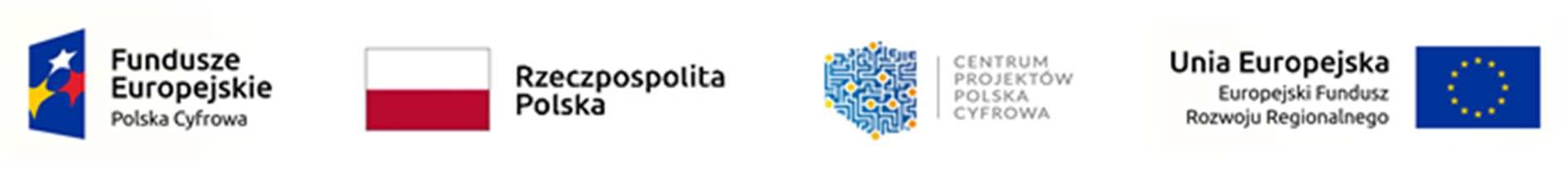 Załącznik nr 11 do SWZhttps://miniportal.uzp.gov.pl/Postepowania/2c302e5b-c0ac-488c-9922-97d108ee4fd9 